Formularz zgłoszenia na indywidualne konsultacje 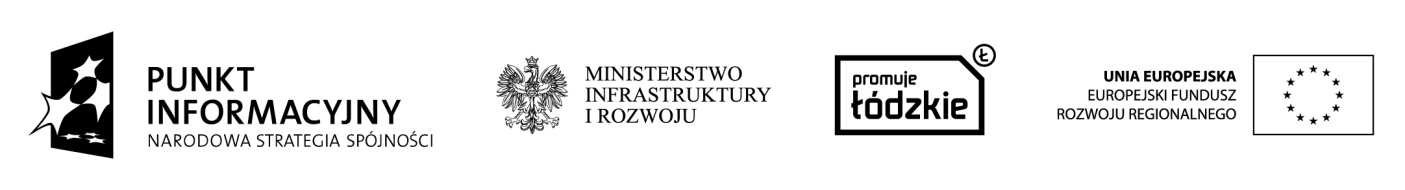 w ramach akcji pn. „Mobilny Punkt Informacyjny”w dn. 4 lutego 2015 r.W przypadku zgłoszeń dokonanych przez osoby z różnymi niepełnosprawnościami prosimy o podanie zakresu koniecznych udogodnień, które ewentualnie moglibyśmy zapewnić.……………………………………………………………………………………………………...…………………………………………………………………………………Skontaktujemy się z każdą osobą, która wyśle zgłoszenie w celu ustalenia indywidualnej godziny konsultacji. Zgłoszenia należy przesyłać 
do dnia 2 lutego 2015 r., do godz. 14.00.                                                                  …………….…                                                                                                                      ( podpis)Wypełniony formularz zgłoszenia prosimy przesłać mailem na adres LPILowicz@lodzkie.plWypełniony formularz zgłoszenia prosimy przesłać mailem na adres LPILowicz@lodzkie.plImię i NazwiskoNr telefonu i adres e-mailMiejsce konsultacji(właściwe zaznaczyć)Urząd Gminy w Nowym Kawęczynie, adres: Nowy Kawęczyn 32, 96-115 Nowy Kawęczyn Czy jest Pan/Pani osobą (niepotrzebne skreślić): -bezrobotną;- pracującą  - zarejestrowaną w KRUS/ZUS; - prowadzącą działalność gospodarczą, bądź zatrudnioną w firmie/instytucji;- przygotowującą wniosek o dofinansowanie projektu/ realizującą projekt dofinansowany 
  ze środków UE;- zainteresowaną wsparciem przy przygotowywaniu wniosku o płatność w ramach RPO.Czy jest Pan/Pani osobą (niepotrzebne skreślić): -bezrobotną;- pracującą  - zarejestrowaną w KRUS/ZUS; - prowadzącą działalność gospodarczą, bądź zatrudnioną w firmie/instytucji;- przygotowującą wniosek o dofinansowanie projektu/ realizującą projekt dofinansowany 
  ze środków UE;- zainteresowaną wsparciem przy przygotowywaniu wniosku o płatność w ramach RPO.Proszę krótko opisać, jaki zakres konsultacji Państwa interesuje:Proszę krótko opisać, jaki zakres konsultacji Państwa interesuje: